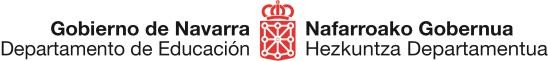 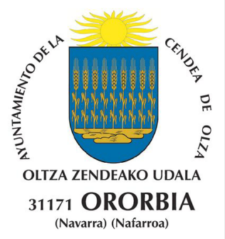 PARTE DE BAJA VOLUNTARIAEN EL CENTRO DE PRIMER CICLO DE EDUACIÓN INFANTIL CURSO 2023-2024Don/Dª	,padre/madre/representante legal del niño/a …………………………………………………………………………………………………………………………., comunica que desde la fecha	el niño/a dejará de asistir al centro deprimer ciclo de Educación Infantil por el siguiente motivo:………………………., a …….. de	de 202…Firma (son necesarias las firmas de ambos padres y/o madres)Declaro bajo juramento que los progenitores/tutores estamos conformes con esta solicitud (Marca obligatoria si no han firmado los dos progenitores)Declaro que los progenitores/tutores estamos en situación de separación, divorcio o discrepancia y aporto Resolución judicial o documentación vigente de la que se deduce que me corresponde decidir en exclusiva el centro escolar de mi hijo/a (Obligatoria si no han firmado los dos progenitores o marcado la casilla anterior).